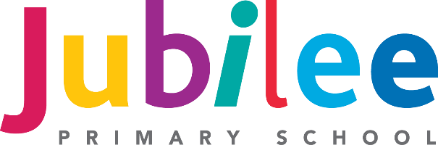 PERSON SPECIFICATIONTeaching Assistant EssentialDesirableQualifications andTraining:GCSE or equivalent in mathematics and English.NVQ Level 3 or higher equivalent childcare qualification.Paediatric First Aid.Experience:Experience and training relevant to KS2.Experience of supporting pupils with some medical needs.KS1 and KS2 experience.Knowledge and Skills:The experience and ability to deal positively with children and parents.The ability to manage behaviour effectively.A commitment to curriculum development and enrichment.Ability to recognise and deal with emergency situations.Up to date knowledge and clear understanding of the requirements in KS1 and KS2Ability to plan stimulating activities across a wide age range.Knowledge of safeguarding within a school setting.An ability to use ICT effectively to support children’s learning. Evidence of involvement in assessment, targeting, recording and reporting.PersonalQualities &Attributes:To have empathy with, and a sound understanding of, the Christian faith ethos, values and vision that underpin the school.An ability to establish and develop positive relationships throughout the school.The ability to think creatively.Ability to work positively and sensitively with pupils and parents.The ability and motivation to constantly improve own practice and knowledge through self-evaluation and learning from others.To be flexible and positive, working in a range of situations.To be loyal and committed to the school.Ambition.To have a sense of humour and an ability to keep things in perspective.The ability to support and motivate colleagues.